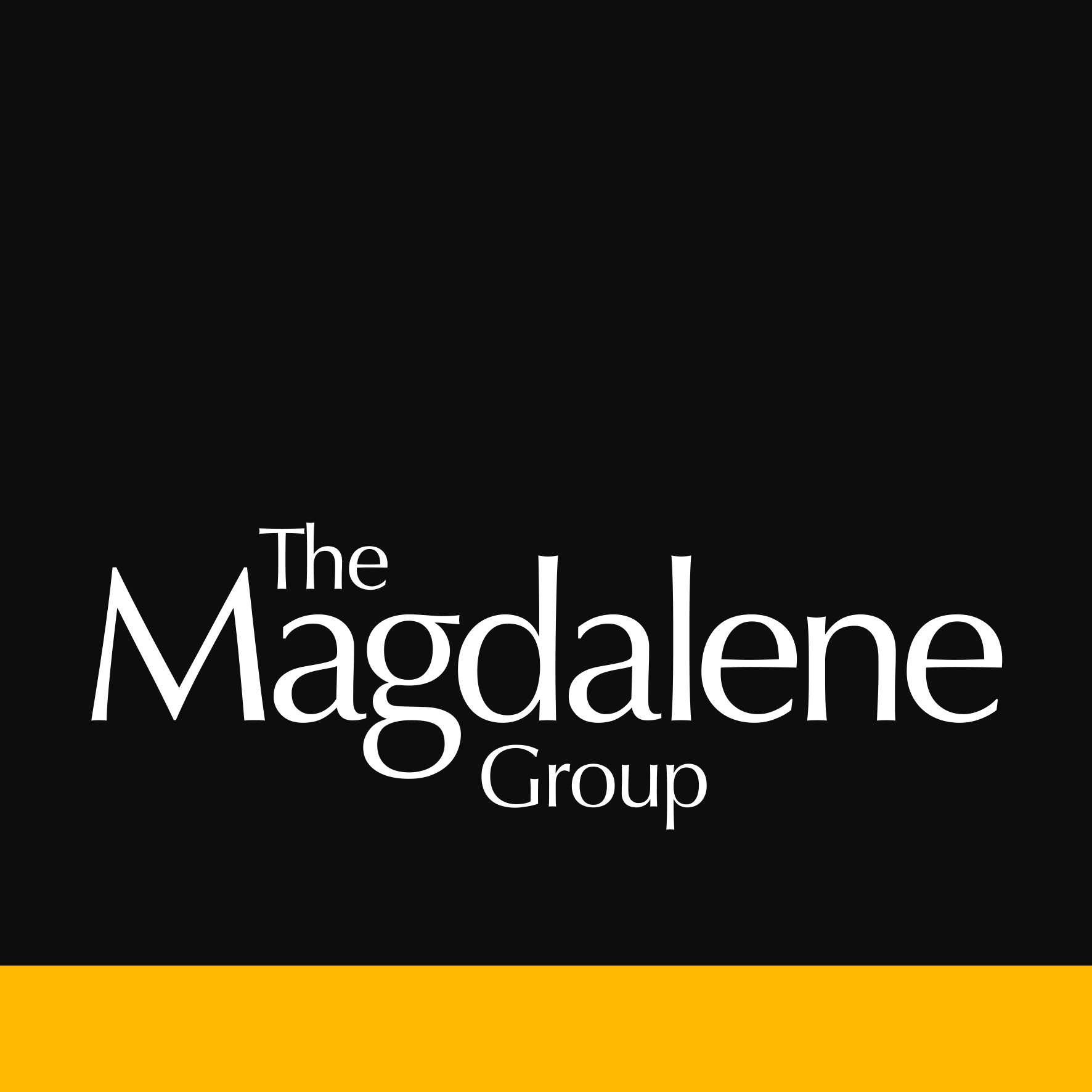 VOLUNTEER APPLICATION FORMPERSONAL DETAILSTraining and EducationPlease list any training courses and any qualifications gained (if applicable), for example Health and Safety Training. EMPLOYMENTPlease provide details of all jobs held including unpaid or voluntary work, starting with your current or most recent employer.Previous employmentPlease list all the positions you have held, beginning with the most recent.  Use a continuation sheet if necessary.GENERAL INFORMATIONREFERENCESOne of these should be your current/previous employer.  Alternatively if you are already involved with a church or voluntary organisation, please include a leader.I understand that the appointment, if offered, would be subject to the information given on this form being true.  I also understand that it will be subject to a Disclosure Barring Service check for offences against children and vulnerable adults, for which I give my consent. Name:                                                                         Title: Address:Home telephone number:Mobile telephone number:E-mail:Current driving license? Title of course and dates attendedQualification gained (if applicable)Name and address of your current employer:Name and address of your current employer:Job Title (please describe your responsibilities):Job Title (please describe your responsibilities):When did you join?Employers name and addressJob TitleDatesReason for leavingWhat interests you about the work of The Magdalene Group?Why do you want to become a volunteer at The Magdalene Group?Which of the following would you like to be involved in?  Please tick all that apply.□ Street outreach team (evenings)□ Street outreach driver (evenings)□ Netreach□ Helpline□ Befriending SchemeHome visitsShoppingLeisure activities□ The Sitting RoomDrop-in resource open Monday, Wednesday and Friday 1-4pmCraft activitiesResource area and benefit adviceIT support□  Prison VisitsVisiting  and Moreton Hall□ Young Peoples workSchools workEducation ProgrammesCreative coursesYouth workBefriendingHow much time do you think you could offer and what time of day is convenient for you?Reference 1     Name:     Address:    Telephone Number:    E-mail:    Relationship to you: Reference 2    Name:   Address:   Telephone number:   E-mail:   Relationship to you:Signature:Date: